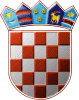 REPUBLIKA HRVATSKA	VARAŽDINSKA ŽUPANIJAOPĆINA VIDOVEC Općinsko vijećeKLASA: 601-01/22-01/14							URBROJ: 2186-10-01/1-22-02Vidovec,  21. studenog 2022.Temeljem članka 41. stavka 1. Zakona o predškolskom odgoju i obrazovanju (“Narodne novine” br. 10/97, 107/07, 94/13, 98/19 i 57/22) te članka 31. Statuta Općine Vidovec (“Službeni vjesnik Varaždinske županije”, broj 20/21), Općinsko vijeće Općine Vidovec na svojoj 13. sjednici održanoj dana 21. studenog 2022. godine, donosiODLUKUo davanju prethodne suglasnostina Pravilnik o unutarnjem ustrojstvu i načinu rada Dječjeg vrtića ŠkrinjicaI.	Daje se prethodna suglasnost na Pravilnik o unutarnjem ustrojstvu i načinu rada Dječjeg vrtića Škrinjica, u tekstu kojeg je utvrdilo Upravno vijeće Dječjeg vrtića Škrinjica na sjednici održanoj 14. studenog 2022. godine.II.	Ova Odluka stupa na snagu prvog dana od dana objave u “Službenom vjesniku Varaždinske županije”.Općinsko vijeće Općine Vidovec   PREDSJEDNIK 						                       Krunoslav Bistrović